C9 Chemistry of the Atmosphere Pack For Year 9 – Part 1Gases in today's atmosphereApproximately 80% of atmosphere is nitrogenApproximately 20% of atmosphere is oxygenOther gases include; carbon dioxide, water vapour and noble gasesEarths Early AtmosphereThere are numerous theories as to why the earth’s atmosphere has changed over time however, evidence is difficult to find as events occurred over 4.6 billion years ago.One theory: for the first billion years, the earth was covered in volcanoes that released carbon dioxide and water vapour (which ultimately condensed to form the oceans), with little oxygen and small amounts of nitrogen, methane and ammonia.Carbon dioxide dissolved in oceans, to form carbonates which precipitated, forming sediment, reducing levels of CO2.Oxygen Levels IncreasedAlgae and plants photosynthesised, releasing oxygen:Carbon dioxide + Water     	Glucose + Oxygen6CO2        + 6H20      	C6H12O6 + 6O2Algae first produced oxygen 2.7 billion years ago. Over the next billion years, plants evolved, and oxygen levels increased.Carbon dioxide levels decreasedCarbon dioxide levels decreased as the gas was trapped in sedimentary rocks and fossil fuels. Photosynthesis also lead to a reduction in carbon dioxide levels.Task 1: Watch Free Science lessons (if you can) and do a mind map of the informationGCSE Science Chemistry (9-1) The AtmosphereGCSE Science Chemistry (9-1) Fossil FuelsTask 2: Test yourself! Answer these quick fire questions.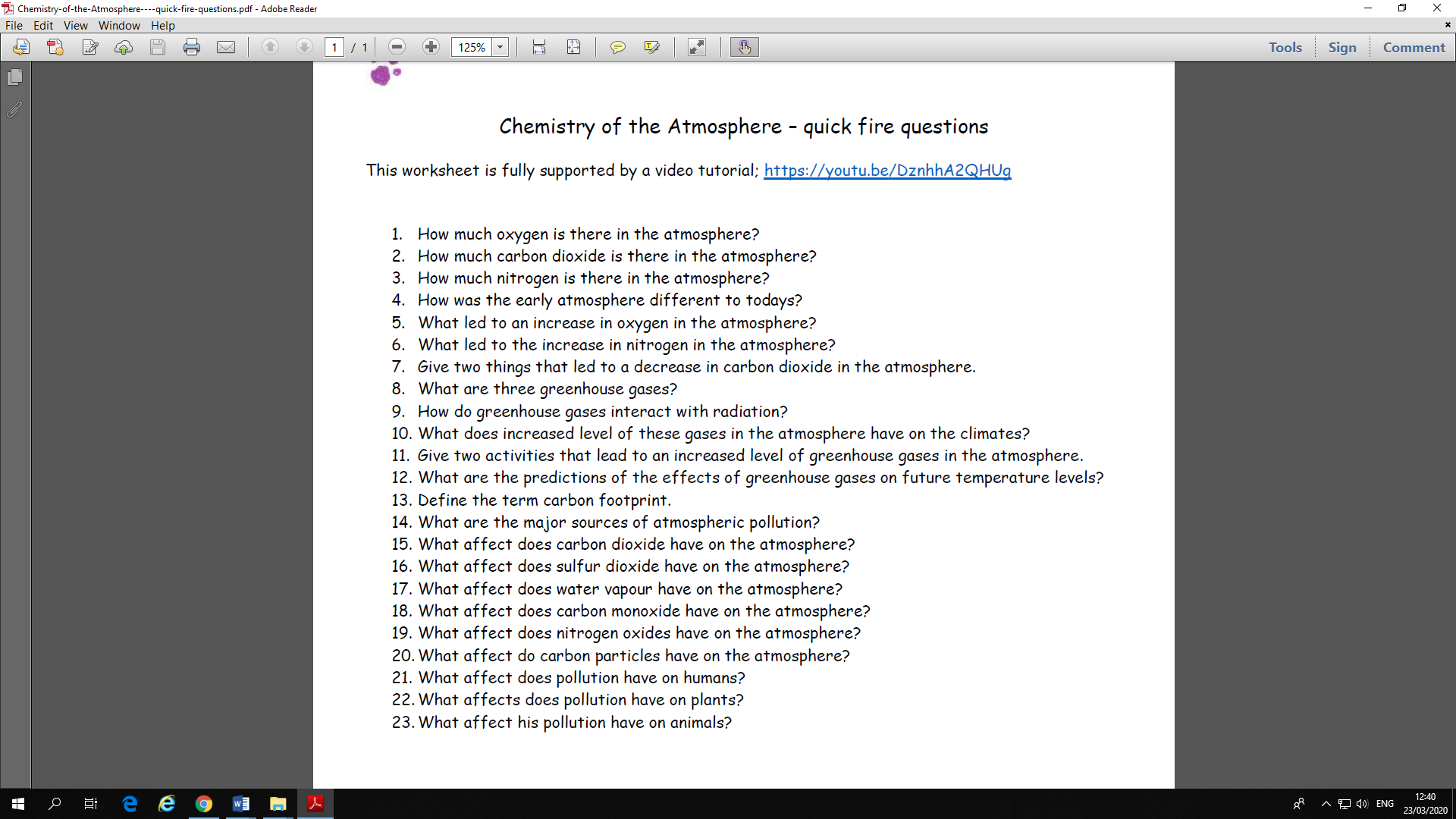 Task 3:  Fill in the gaps.Plants and animals need 	 for 	. If plants did not make 		 in 	, there would soon be no oxygen left for 	 and all life would die. Plants are important for keeping the 	 in balance. Most ___	 on the Earth happens in forests, particularly in tropical 	_____. Forests occupy only about 33% of the 	 area on the Earth, but they carry out 65% of all 	. The amount of _______________ in the atmosphere is _______________, and may be leading to _______________ warming. In many countries, _______________ are being cut down and 	, which adds 	 to the air. It also removes _______________ that could have used up carbon dioxide to produce _______________. atmosphere		biomass	burned	carbon dioxide		decreasing	Earth	forests	globalwarming	greenhouse	in balance		increasing	land	methane	oxygenphotosynthesis	rainforests	   respiration	sea	treesTask 4:  Answer these key word questions.a	What ‘CD’ is a gas made by burning fossil fuels? 	b	What ‘M’ is a gas made by cows’ digestive systems? 	c	What ‘GG’ are gases which can trap heat? 	d	What ‘GW’ means the Earth may be getting hotter? 	e	What ‘F’ is where most photosynthesis happens? 	Task 5:  Complete the crossword.Fill in the spaces in the sentences below using the words in the box. Check that you have chosen the 
right word each time by making sure it fits in the grid underneath. If all the words are correct you 
should be able to spell out another word on the grid.1   The first green things that could photosynthesise were one celled ........................ .2   Early volcanoes gave out large amounts of carbon dioxide and ........................ .3   The ozone layer keeps out ........................ ultra violet rays.4   The atmosphere was made when ........................ erupted.5   When the steam condensed it formed the oceans and ........................ .6   The green algae made their food by ........................ .7   The early atmosphere contained small amounts of the gases ammonia and ........................ .8   The ........................ layer keeps out harmful ultraviolet rays.9   The green algae use up ........................ ........................ in photosynthesis.10 The first living things on Earth were simple ........................ .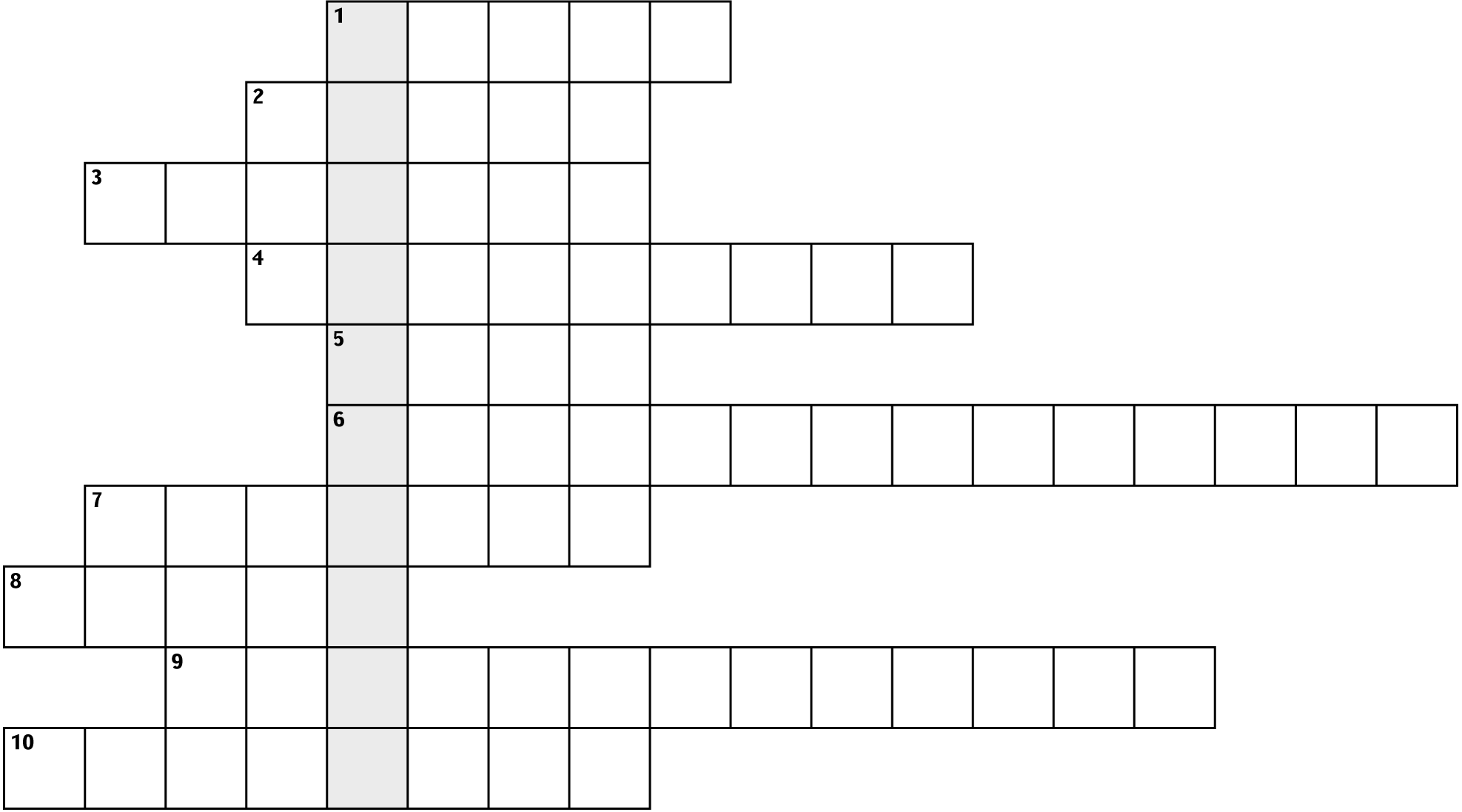 The word is ...................................................  .Task 6:  Storyboard of Evolution of the AtmosphereDraw a 6 panel storyboard to describe how the atmosphere of Earth has changed over time.  Research this first using https://www.bbc.co.uk/bitesize/guides/zg4qfcw/revision/1 and books or other websites.Each box should have a picture or diagram and a caption explaining what is shown.Task 7:  Interpret the graph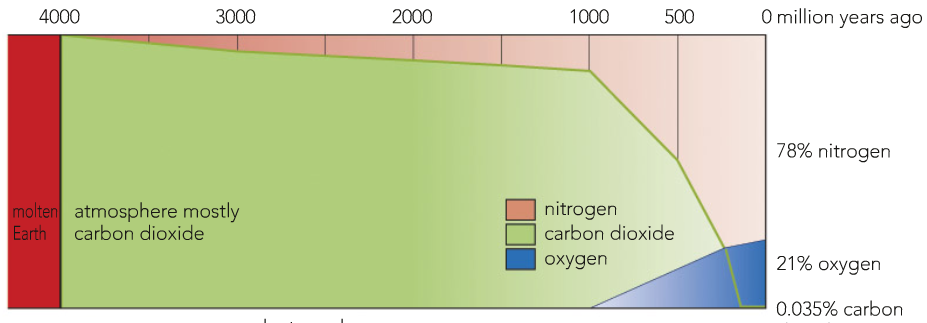 Describe and explain the features of the graph below by completing the table.Reasons for trends:……………………………………………………………………………………………………………………………………………………………………………………………….……………………………………………………………………………………………………………………………………………………………………………………………….……………………………………………………………………………………………………………………………………………………………………………………………….……………………………………………………………………………………………………………………………………………………………………………………………….……………………………………………………………………………………………………………………………………………………………………………………………….……………………………………………………………………………………………………………………………………………………………………………………………….……………………………………………………………………………………………………………………………………………………………………………………………….Millions of years agoNitrogen %Oxygen %Carbon Dioxide %40003000200010005000